Дети младшего школьного возраста на уроках технологии с удовольствием работают с природным материалом. Яркие и оригинальные работы получаются с использованием осенних листьев. По двору он ходит смело,
Есть и гребень, есть и шпоры.
Только в драках, то и дело,
У него проходят споры.
Хоть и будит всех, умело.Хвост с узорами, Сапоги со шпорами, 
Песни распевает, Время считает.На заре встаёт,
Громче всех поёт:
На ногах он носит шпоры,
Голова его в уборе.
Как корона гребешок –
Голосистый…кто?    Конечно же петушок! С этих загадок начался наш урок. Результат творчества моих четвероклассников представляю в виде фотографий.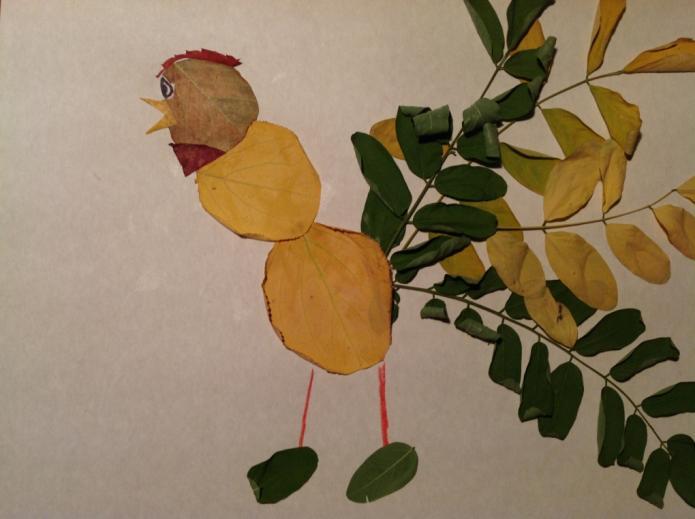 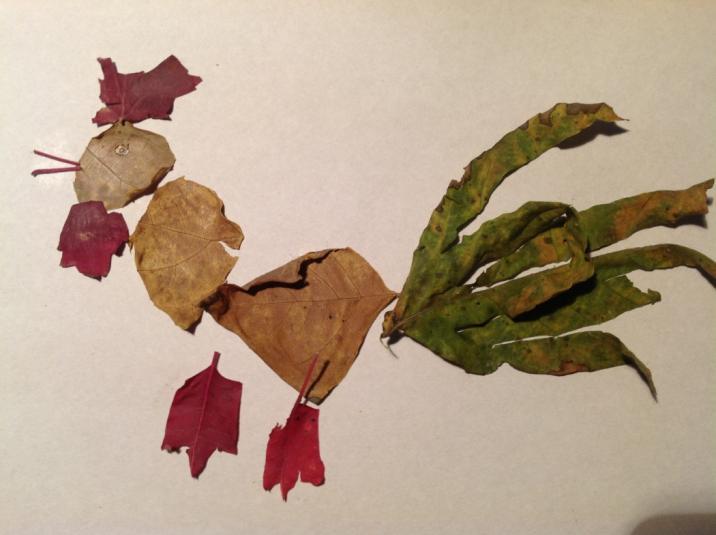 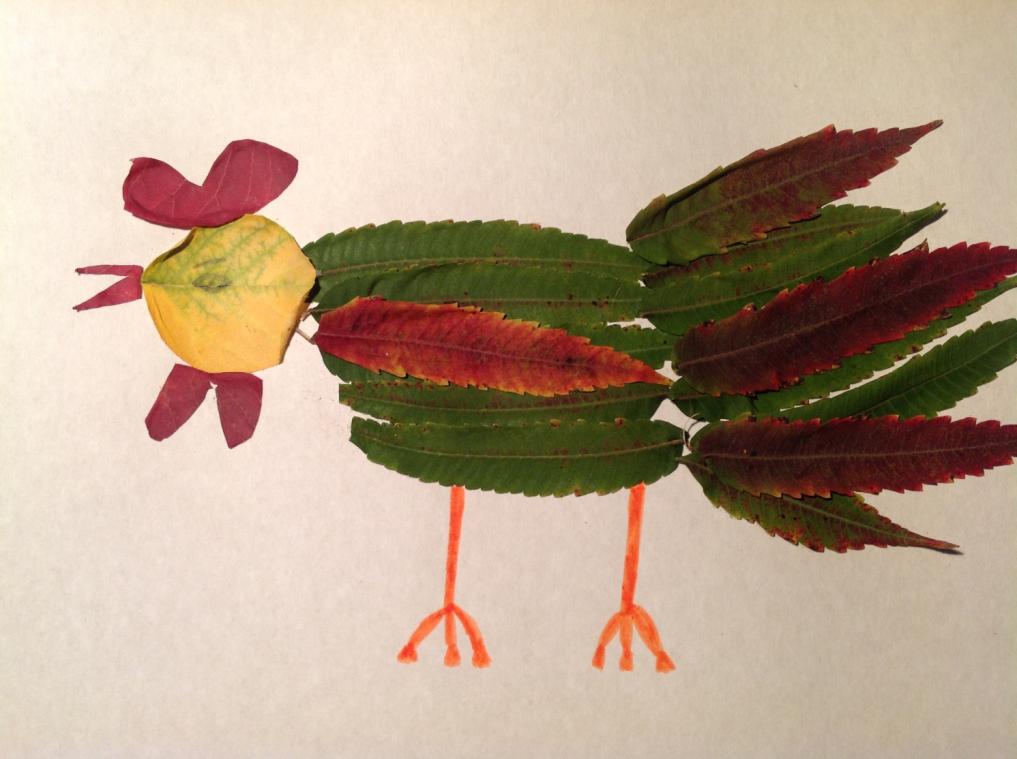 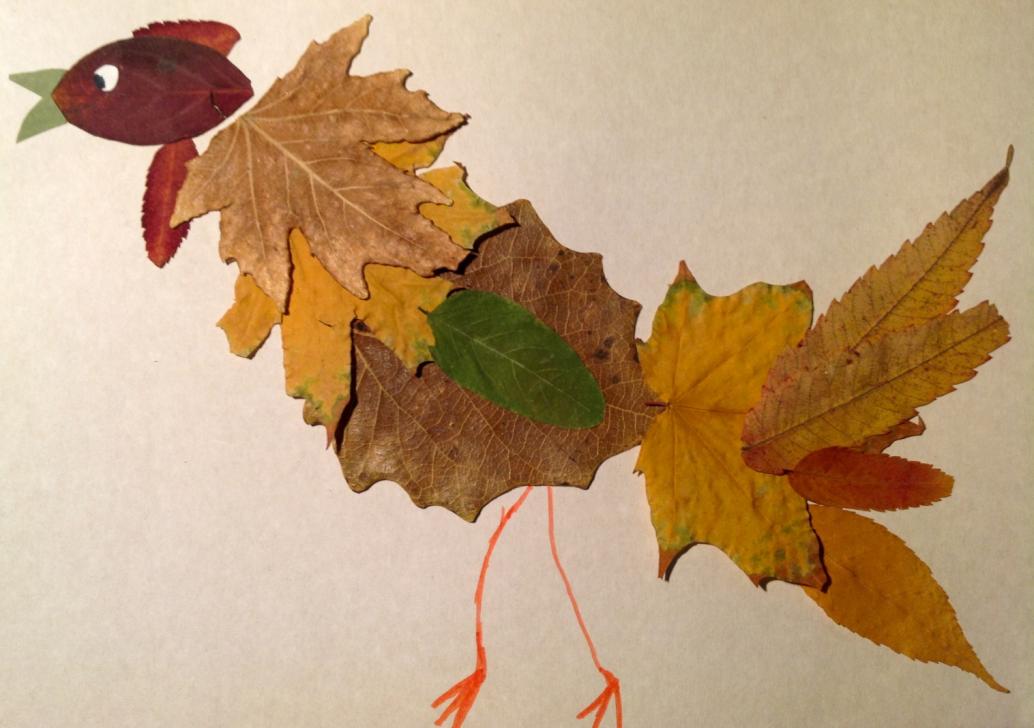 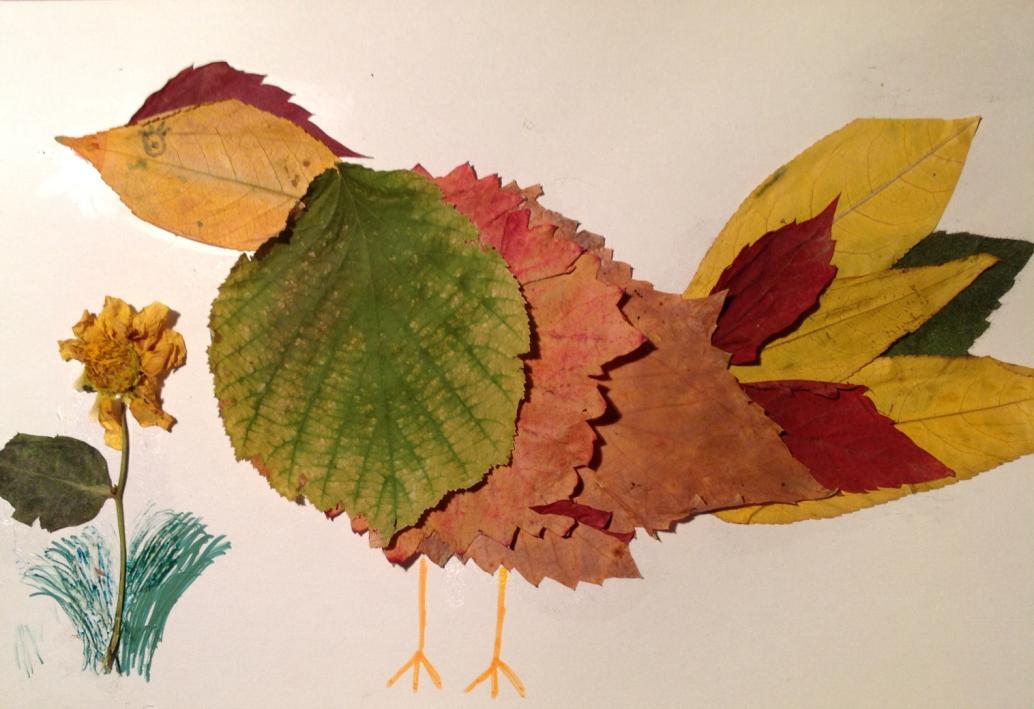 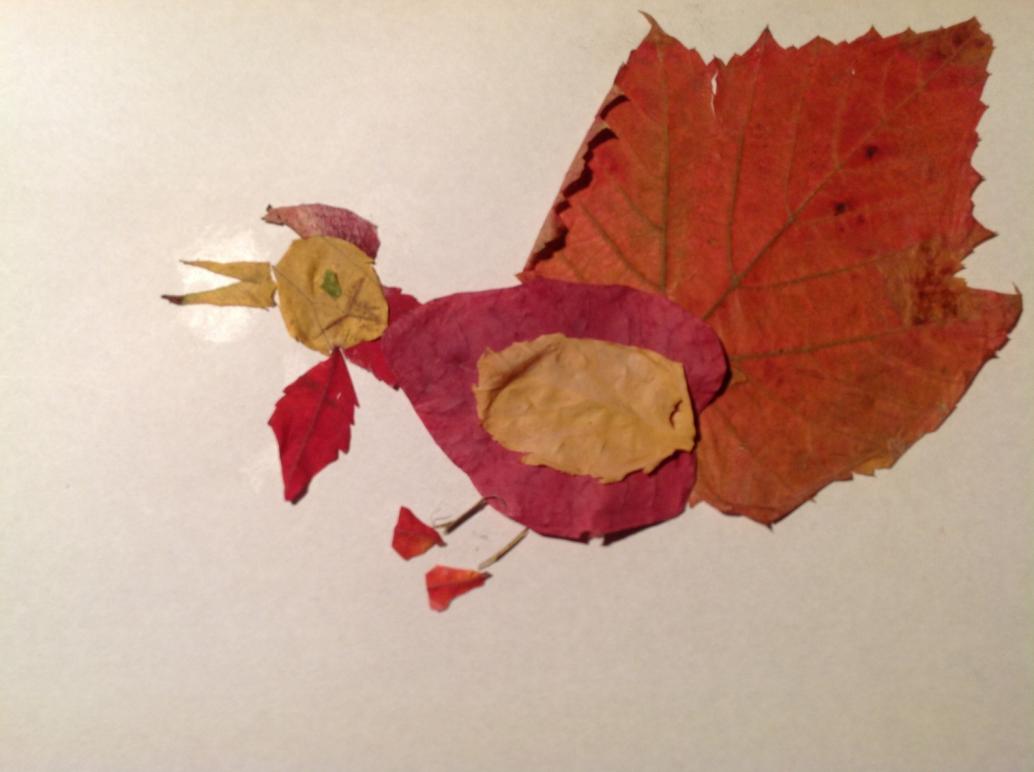 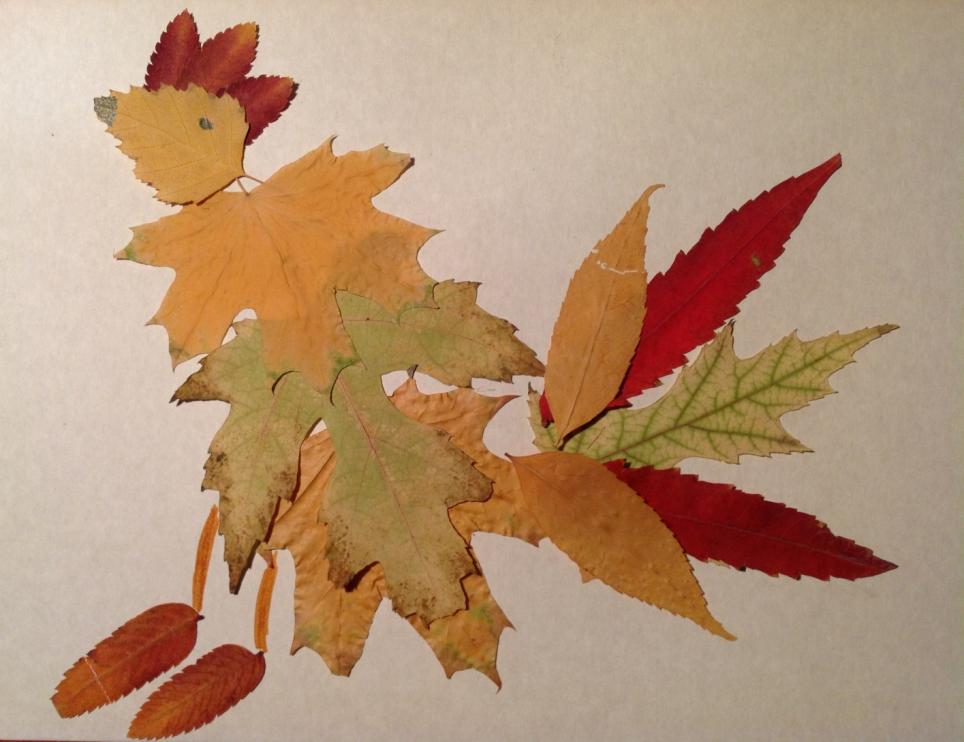 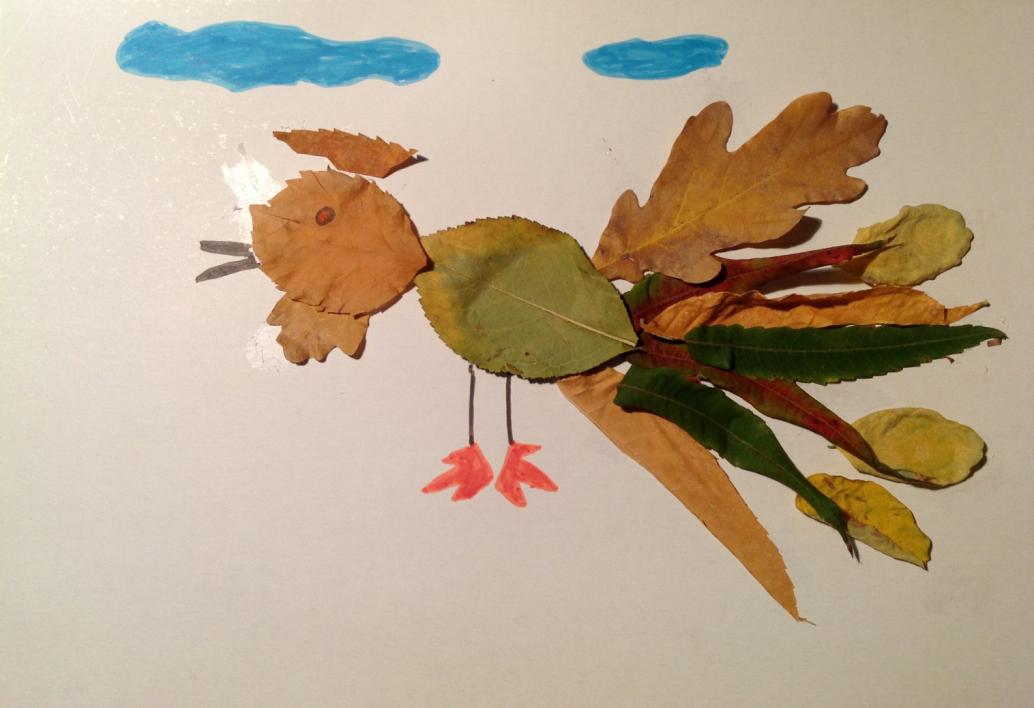 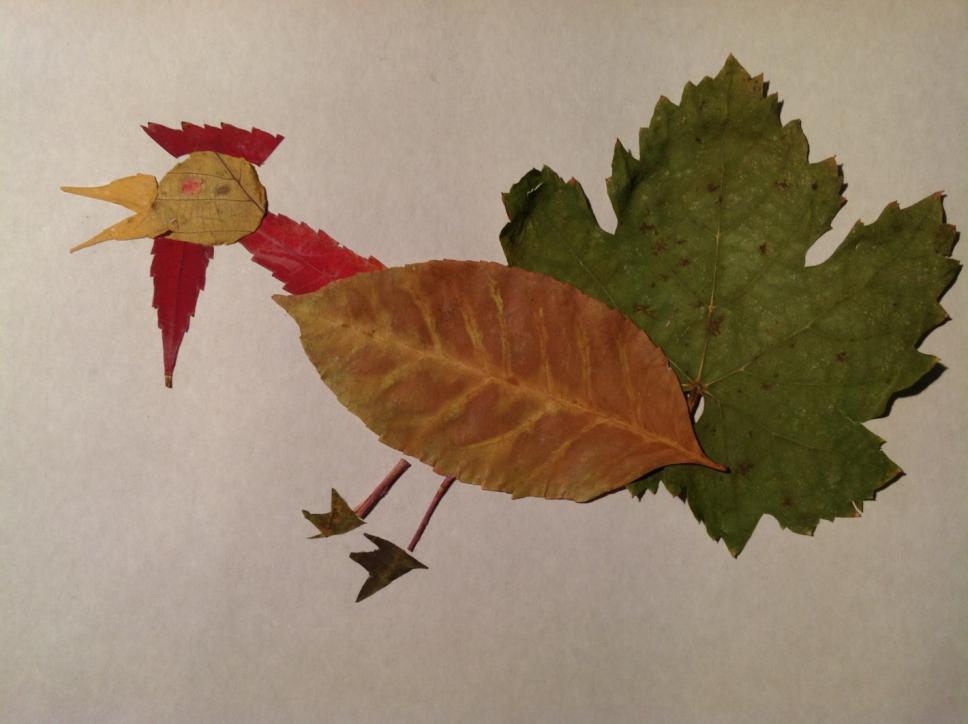 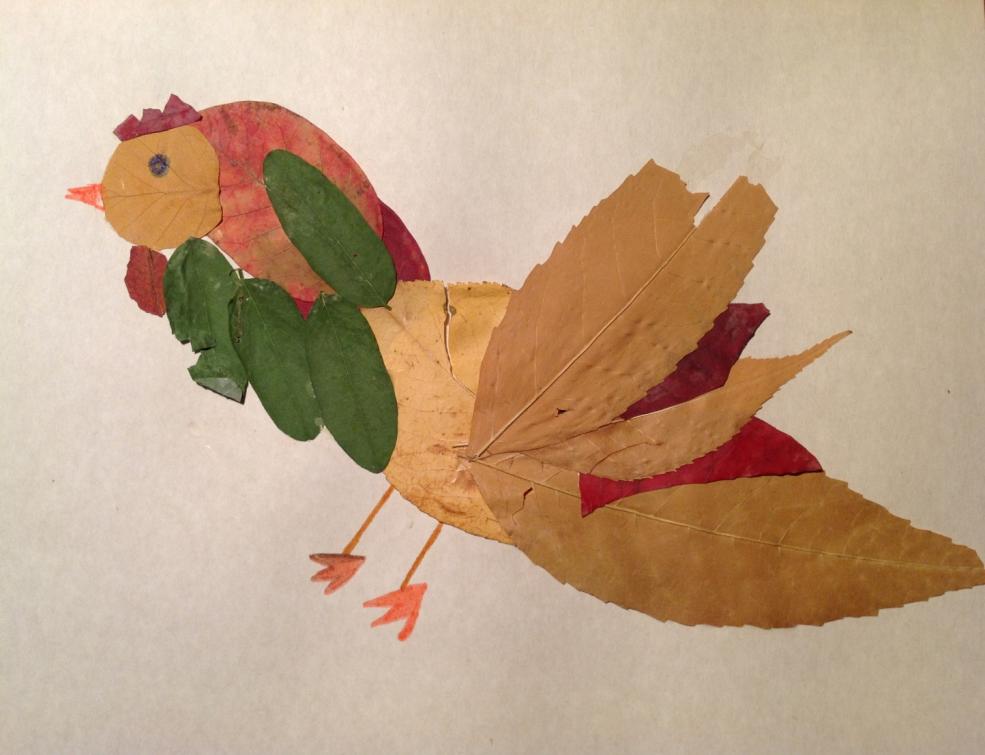 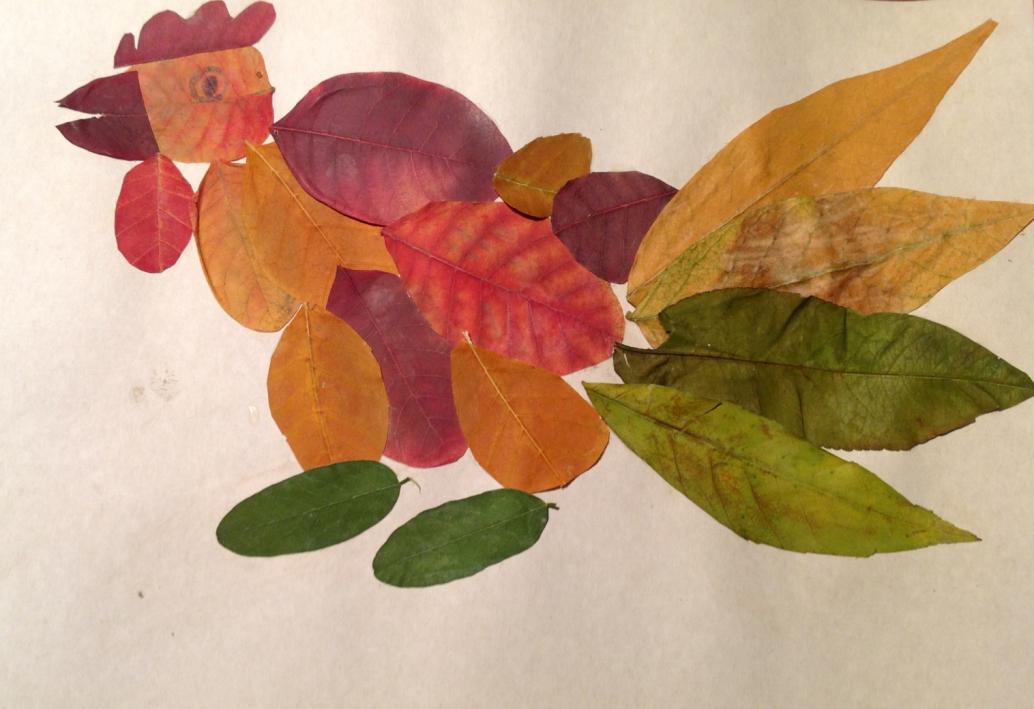 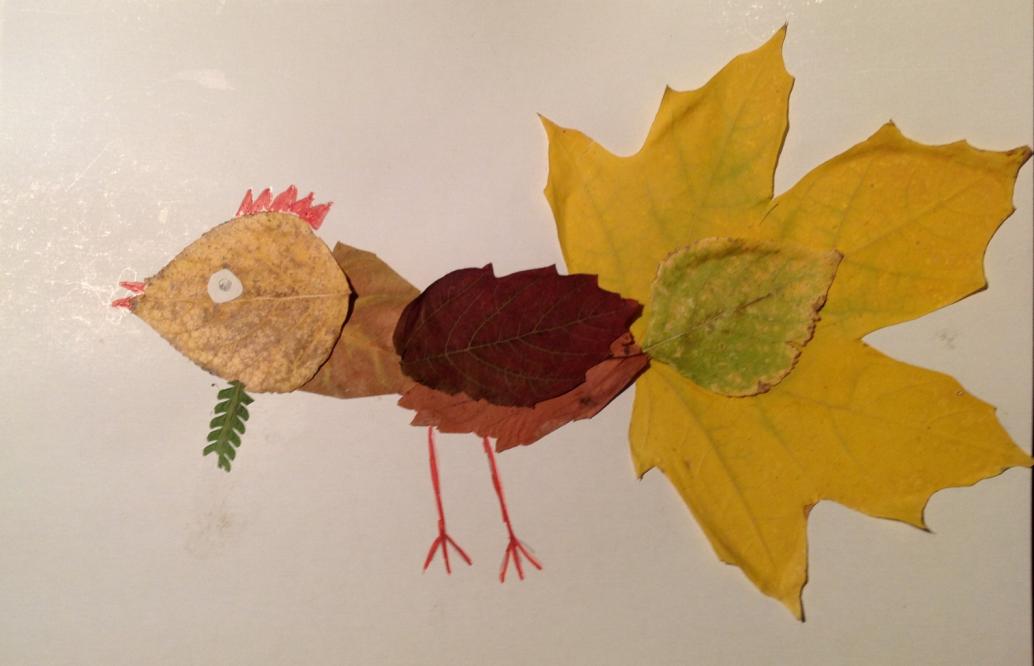 